Министерство образования и науки Российской ФедерацииФедеральное государственное бюджетное образовательное учреждение высшего образования «Московский государственный технический университет имени Н.Э. Баумана (национальный исследовательский университет)» (МГТУ им. Н.Э. Баумана)Факультет Социальные и гуманитарные наукиКафедра Социология и культурология (СГН-2)РАБОЧАЯ ПРОГРАММА ДИСЦИПЛИНЫКультурология техносферыдля направления подготовки  39.03.01 «Социология»подготовка бакалавра (профиль «Социология инженерной деятельности и инновационных процессов»)Автор (-ы) программы:Багдасарьян Н.Г., д.ф.н., профессор, ngbagda@mail.ru,Моторина И.Е., к.ф.н., доцент, imotorina@mail.ruМосква, 2016г.Авторы программы:Багдасарьян Н.Г.                                                                  _____________________ [подпись]Моторина И.Е.                                                                      _____________________ Рецензент:И.А.                                  _____________________ Утверждена на заседании кафедры СГН-2 «Социология и культурология»Протокол № __ от «_______» 2016 г.Заведующий кафедрой                          Акимова И.А.         _____________________ Декан факультета «Социальные и гуманитарные науки»Ремарчук В.Н.                                                                          _____________________ Согласовано:Начальник Управления образовательных стандартов и программ  Гузева Т.А.                                                                                _____________________ Оглавление1. ПЛАНИРУЕМЫЕ РЕЗУЛЬТАТЫ ОБУЧЕНИЯ ПО ДИСЦИПЛИНЕ (МОДУЛЮ), СООТНЕСЕННЫЕ С ПЛАНИРУЕМЫМИ РЕЗУЛЬТАТАМИ ОСВОЕНИЯ ОБРАЗОВАТЕЛЬНОЙ ПРОГРАММЫ	32. МЕСТО ДИСЦИПЛИНЫ В СТРУКТУРЕ ОБРАЗОВАТЕЛЬНОЙ ПРОГРАММЫ	63. ОБЪЕМ ДИСЦИПЛИНЫ	64. СОДЕРЖАНИЕ ДИСЦИПЛИНЫ, СТРУКТУРИРОВАННОЕ ПО ТЕМАМ (РАЗДЕЛАМ) С УКАЗАНИЕМ ОТВЕДЕННОГО НА НИХ КОЛИЧЕСТВА АКАДЕМИЧЕСКИХ ИЛЛИ АСТРОНОМИЧЕСКИХ ЧАСОВ И ВИДОВ УЧЕБНЫХ ЗАНЯТИЙ	75. ПЕРЕЧЕНЬ УЧЕБНО-МЕТОДИЧЕСКОГО ОБЕСПЕЧЕНИЯ ДЛЯ САМОСТОЯТЕЛЬНОЙ РАБОТЫ СТУДЕНТОВ	166. ФОНД ОЦЕНОЧНЫХ СРЕДСТВ ДЛЯ ПРОВЕДЕНИЯ ТЕКУЩЕЙ И ПРОМЕЖУТОЧНОЙ АТТЕСТАЦИИ СТУДЕНТОВ ПО ДИСЦИПЛИНЕ	177. ПЕРЕЧЕНЬ ОСНОВНОЙ И ДОПОЛНИТЕЛЬНОЙ УЧЕБНОЙ ЛИТЕРАТУРЫ, НЕОБХОДИМОЙ ДЛЯ ОСВОЕНИЯ ДИСЦИПЛИНЫ	188. ПЕРЕЧЕНЬ РЕСУРСОВ СЕТИ ИНТЕРНЕТ, РЕКОМЕНДУЕМЫХ ДЛЯ САМОСТОЯТЕЛЬНОЙ РАБОТЫ ПРИ ОСВОЕНИИ ДИСЦИПЛИНЫ	199. МЕТОДИЧЕСКИЕ УКАЗАНИЯ ДЛЯ СТУДЕНТОВ ПО ОСВОЕНИЮ ДИСЦИПЛИНЫ	2010. ПЕРЕЧЕНЬ ИНФОРМАЦИОННЫХ ТЕХНОЛОГИЙ, ИСПОЛЬЗУЕМЫХ ПРИ ИЗУЧЕНИИ ДИСЦИПЛИНЫ, ВКЛЮЧАЯ ПЕРЕЧЕНЬ ПРОГРАММНОГО ОБЕСПЕЧЕНИЯ И ИНФОРМАЦИОННЫХ СПРАВОЧНЫХ СИСТЕМ	2211.  ОПИСАНИЕ МАТЕРИАЛЬНО-ТЕХНИЧЕСКОЙ БАЗЫ, НЕОБХОДИМОЙ ДЛЯ ИЗУЧЕНИЯ ДИСЦИПЛИНЫ	231. ПЛАНИРУЕМЫЕ РЕЗУЛЬТАТЫ ОБУЧЕНИЯ ПО ДИСЦИПЛИНЕ (МОДУЛЮ), СООТНЕСЕННЫЕ С ПЛАНИРУЕМЫМИ РЕЗУЛЬТАТАМИ ОСВОЕНИЯ ОБРАЗОВАТЕЛЬНОЙ ПРОГРАММЫВведение. Настоящая рабочая программа дисциплины устанавливает требования к знаниям и умениям студента, а также определяет содержание и виды учебных занятий и отчетности.Программа разработана в соответствии с:Федеральным государственным образовательным стандартом ФГОС ВО по направлению подготовки 39.03.01 «Социология»;Основной профессиональной образовательной программой по направлению подготовки 39.03.01 «Социология»;Учебным планом МГТУ им. Н.Э. Баумана по направлению подготовки 39.03.01 «Социология» (уровень бакалавриата), профиль «Социология инженерной деятельности и инновационных процессов».При освоении дисциплины планируется формирование компетенций, предусмотренных основной профессиональной образовательной программой на основе ФГОС ВО по направлению подготовки 39.03.01 «Социология» (уровень бакалавриата), профиль «Социология инженерной деятельности и инновационных процессов»:Для категорий «знать, уметь, владеть» планируется достижение следующих результатов обучения (РО), вносящих на соответствующих уровнях вклад в формирование компетенций, предусмотренных основной профессиональной образовательной программой (табл. 1). Таблица 1 Результаты обучения2. МЕСТО ДИСЦИПЛИНЫ В СТРУКТУРЕ ОБРАЗОВАТЕЛЬНОЙ ПРОГРАММЫДисциплина входит в блок дисциплины по выбору Б1образовательной программы бакалавриата по направлению подготовки 39.06.01 – «Социология», профиль «Социология инженерной деятельности и инновационных процессов».Изучение дисциплины предполагает предварительное освоение следующих дисциплин учебного плана:Изучение дисциплины предполагает предварительное освоение следующих дисциплин учебного плана:ИсторияПсихология и педагогика;Экономика;Основы социологии.Освоение данной дисциплины необходимо как предшествующее для следующих дисциплин образовательной программы:Политология;Философия;Культура деловой речи.Освоение учебной дисциплины связано с формированием компетенций с учетом матрицы компетенций ОПОП по направлению подготовки 39.03.01 – «Социология», профиль «Социология инженерной деятельности и инновационных процессов»3. ОБЪЕМ ДИСЦИПЛИНЫ Общий объем дисциплины составляет 2 зачетных единиц (з.е.), 72 академических часа. Таблица 2. Объём дисциплины по видам учебных занятий (в часах)4. СОДЕРЖАНИЕ ДИСЦИПЛИНЫ, СТРУКТУРИРОВАННОЕ ПО ТЕМАМ (РАЗДЕЛАМ) С УКАЗАНИЕМ ОТВЕДЕННОГО НА НИХ КОЛИЧЕСТВА АКАДЕМИЧЕСКИХ ИЛИ АСТРОНОМИЧЕСКИХ ЧАСОВ И ВИДОВ УЧЕБНЫХ ЗАНЯТИЙТаблица 3. Содержание дисциплины, структурированное по разделам (темам)5. ПЕРЕЧЕНЬ УЧЕБНО-МЕТОДИЧЕСКОГО ОБЕСПЕЧЕНИЯ ДЛЯ САМОСТОЯТЕЛЬНОЙ РАБОТЫ СТУДЕНТОВДля обеспечения самостоятельной работы студентов по дисциплине сформирован методический комплекс, включающий следующие учебно-методических материалы.Программа курса.Курс лекций, разработанный ведущими преподавателями МГТУ им. Н.Э. Баумана   в печатном и электронном видах, раздаваемый студентам на первом занятии и обеспечивающий их самостоятельную работу: Культурология: Курс лекций  /Под ред. И.А. Акимовой. М.: МГТУ им. Н.Э. Баумана, 2015. – 121 с.; Культурология: Методические рекомендации для подготовки к семинарским занятиям / Под ред. И.А. Акимовой. М.: МГТУ им. Н.Э. Баумана, 2014. – 109 с. Набор электронных презентаций для использования в аудиторных занятиях.Интерактивные электронные средства для поддержки семинарских занятий.Набор вопросов и заданий для самоконтроля усвоения материала дисциплины, текущего и промежуточного контроля  Дополнительные учебные материалы в виде разделов диссертационных работ, отчетов по НИР, статей по теме дисциплины (на русском и английском языках). Список адресов сайтов сети Интернет (на русском и английском языках), содержащих актуальную информацию по теме дисциплины.Видеоресурсы по дисциплине (видеолекции, видеопособия, учебные видеофильмы).Материалы учебно-методического комплекса рассылаются студентам по электронной почте. Ссылки на учебные издания, входящие в методический комплекс, приведены в перечне основной и дополнительной учебной литературы, необходимой для освоения дисциплины (раздел 7). Дополнительные материалы перечислены в перечне ресурсов сети интернет, рекомендуемых для самостоятельной работы при освоении дисциплины (раздел 8).Студенты получают доступ к этим материалам на первом занятии по дисциплине. 6. ФОНД ОЦЕНОЧНЫХ СРЕДСТВ ДЛЯ ПРОВЕДЕНИЯ ТЕКУЩЕЙ И ПРОМЕЖУТОЧНОЙ АТТЕСТАЦИИ СТУДЕНТОВ ПО ДИСЦИПЛИНЕФонд оценочных средств (ФОС) для проведения текущей и промежуточной аттестации обучающихся по дисциплине базируется на перечне компетенций с указанием этапов их формирования в процессе освоения образовательной программы (раздел 1). ФОС должен обеспечивать объективный контроль достижения всех результатов обучения, запланированных для дисциплины.ФОС включает в себя:описание показателей и критериев оценивания компетенций на различных этапах их формирования, описание шкал оценивания;методические материалы, определяющие процедуры оценивания знаний, умений, навыков и (или) опыта деятельности, характеризующих этапы формирования компетенций.типовые контрольные задания или иные материалы, необходимые для оценки знаний, умений и уровня овладения формирующимися компетенциями в процессе освоения дисциплины (тематика заданий текущего контроля, вопросы для оценки качества освоения дисциплины, примеры заданий промежуточного / итогового контроля);Контроль освоения дисциплины производится в соответствии с Положением о проведении текущего контроля успеваемости и промежуточной аттестации студентов МГТУ им. Н.Э. Баумана.ФОС является приложением к данной программе дисциплины.7. ПЕРЕЧЕНЬ ОСНОВНОЙ И ДОПОЛНИТЕЛЬНОЙ УЧЕБНОЙ ЛИТЕРАТУРЫ, НЕОБХОДИМОЙ ДЛЯ ОСВОЕНИЯ ДИСЦИПЛИНЫ7.1 Основная литература по дисциплине7.1.1.	Культурология: Курс лекций  /Под ред. И.А. Акимовой. М.: МГТУ им. Н.Э. Баумана, 2015. – 121 с.7.1.2.	Культурология: Методические рекомендации для подготовки к семинарским занятиям / Под ред. И.А. Акимовой. М.: МГТУ им. Н.Э. Баумана, 2014. – 109 с.7.2. Дополнительные учебные материалы  7.2.1.	Багдасарьян Н.Г., Король М.П. Наука как призвание и как профессия: опыт современного прочтения М. Вебера //Вопросы философии. – 2014. - № 11. – С. 174-180.7.2.2.	Белл Д. Грядущее постиндустриальное общество. М.: Academia 1999. – 783 с.7.2.5.	Вебер М. Избранное. Образ общества. М.: Юрист, 1994. – 702 с.7.2.6.	Вебер М. Избранные произведения. М., 1990. – 804 с.7.2.7.	Горохов В.Г., Грунвальд А. Каждая инновация имеет социальный характер (Социальная оценка техники как прикладная философия техники //Высшее образование в России. – 2011. - № 5. – С. 135-145.7.2.8.	Данилов-Данильян В.И., Лосев К.С. Экологический вызов и устойчивое развитие. М.^ Прогресс-Традиция. 2000. – 414 с.7.2.9.	Дюркгейм Э. О разделении общественного труда. Метод социологии. М., 1991 – 572 с.7.2.10.	Кастельс М. Информационная эпоха: экономика, общество, культура. М., 2000. – 606 с.7.2.11.	Касьянов, В. В. История культуры : учебник для СПО / В. В. Касьянов. — 3-е изд., испр. и доп. — М. : Издательство Юрайт, 2016. — 390 с.7.2.12.	Луман Н. Медиа-коммуникация. – М.: Логос, 2005. – 276 с.7.2.13.	Мамфорд Л. Мир машины. Техника и развитие человечества. – М.: Логос, 2001. – 404 с7.2.14.	Ортега-и-Гассет Х. Эстетика. Философия. Культура. – М.: Искусство, 1991. – 586 с.7.2.15.	Парсонс Т. Человек в современном мире. М.: Прогресс, 1985 – 429 с.7.2.16.	Парсонс Т. Система современных обществ. – М.: АспектПресс, 1998. – 269 с.7.2.17. Рабочая тетрадь по культурологии  (Акимова И.А., Моторина И.Е., Попова А.А.). – [Электронная версия]. – М.: МГТУ им. Н.Э. Баумана, 2012. – 60 с.7.2.18.	Розин В.М. Философия техники. От египетских пирамид до виртуальной реальности. СПб.,  2001. – 364 с.7.2.19.	Розин В.М. Теоретическая и прикладная культурология: учебное пособие для вузов. – М.: Гардарики, 2007. – 349 с7.2.20.	Сорокин П.А. Социальная и культурная динамика. М.:Апрель, 2006. – 1175 с.7.2.21.	Степин В.С., Горохов В.Г., Розов М.А. Философия науки и техники. М., 1995. – 377 с.7.2.22.	Тавризян Г.М. Техника, культура, человек. М.: Наука, 1986. – 199 с.7.2.23.	Хайдеггер М. Вопрос о технике//Хайдеггер М. Время и бытие. М.: Республика, 1993. – 445 с.7.2.24.	Ясперс К. Смысл и назначение истории. М.: Издательство политической литературы, 1997. – 527 с.8. ПЕРЕЧЕНЬ РЕСУРСОВ СЕТИ ИНТЕРНЕТ, РЕКОМЕНДУЕМЫХ ДЛЯ САМОСТОЯТЕЛЬНОЙ РАБОТЫ ПРИ ОСВОЕНИИ ДИСЦИПЛИНЫ 8.1.	Базы данных научной периодики и книг (НЭБ/Elibrary.ru, JSTORE, ProQuest, EBSCO и др.) 8.2.	Библиотека РГИУ (Русского Гуманитарного Интернет-Университета). URL: http://www.i-u.ru/biblio/8.3.	.Публичная Интернет-библиотека URL: http://www.edu.ru/8.4.	Сетевое сообщество «Российская культурология». URL: http://culturalnet.ru/ 8.5.	Российское культурологическое общество. URL: http://www.rko-info.ru/ 8.6.	Культурологический журнал. URL: http://www.cr-journal.ru/ 8.7.	Библиотека ГУМЕР Культурология. URL: http://www.gumer.info/bibliotek_Buks/Culture/INDEX_CULTUR.php 8.8.	Культурология.  ХХ век. Энциклопедия. URL: http://www.velikanov.ru/culturology/ 8.9.	Библиотека по культурологии. URL: http://www.countries.ru/library.htm9. МЕТОДИЧЕСКИЕ УКАЗАНИЯ ДЛЯ СТУДЕНТОВ ПО ОСВОЕНИЮ ДИСЦИПЛИНЫ Приступая к работе каждый студент должен принимать во внимание следующие положения.9.1. Дисциплина построена по модульному принципу, каждый модуль представляет собой логически завершенный раздел курса.9.2. На первом занятии каждый студент получает в электронном виде полный комплекс учебно-методических материалов по дисциплине, включающий программу курса, ссылки на эл. учебники презентации лекций., 9.3. Лекционные занятия посвящены рассмотрению ключевых, базовых положений курса и разъяснению учебный заданий, выносимых на самостоятельную проработку.9.4. Семинарские занятия проводятся для закрепления усвоенной информации, приобретения навыков ее применения для решения практических задач в предметной области дисциплины.9.5. Самостоятельная работа студентов включает проработку лекционного курса, выполнение домашних заданий, подготовку рефератов и пр. Результаты всех видов работы студентов формируются в виде их личных портфолио, которые учитываются на промежуточной аттестации. Самостоятельная работа предусматривает не только проработку материалов лекционного курса, но и их расширение в результате  поиска, анализа, структурирования  и представления в компактном виде современной информации их всех возможных источников.9.6. Текущий (рубежный) контроль проводится в течение каждого модуля,  его итоговые  результаты складываются из оценок  по следующими видам контрольных мероприятий:защита домашних заданий, рефератов;контрольные работы.работа на лекциях и семинарах.9.7 Освоение дисциплины, ее успешное завершение на стадии промежуточного контроля возможно только при регулярной работе во время семестра и планомерном прохождении текущего контроля. Создать портфолио по трем модулям в каждом семестре, пройти по каждому модулю плановые контрольные мероприятия в течение экзаменационной сессии невозможно. 9.8. Для завершения работы в семестре студент должен выполнить все контрольные мероприятия, иметь полный комплект подготовленных домашних заданий, рефератов и концептуальных карт. 9.9.  Промежуточная аттестация по результатам семестра по дисциплине проходит в форме зачета, контролирующего освоение ключевых, базовых положений дисциплины, составляющих основу остаточных знаний по ней. Оценивание дисциплины ведется в соответствии с Положением о текущей и промежуточном контроле. Таблица 6. Шкала оценивания по дисциплине в баллах Методика оценки по рейтингуСтудент, выполнивший все предусмотренные учебным планом задания и сдавший все контрольные мероприятия, получает итоговую оценку по дисциплине за семестр в соответствии со шкалой:10. ПЕРЕЧЕНЬ ИНФОРМАЦИОННЫХ ТЕХНОЛОГИЙ, ИСПОЛЬЗУЕМЫХ ПРИ ИЗУЧЕНИИ ДИСЦИПЛИНЫ, ВКЛЮЧАЯ ПЕРЕЧЕНЬ ПРОГРАММНОГО ОБЕСПЕЧЕНИЯ И ИНФОРМАЦИОННЫХ СПРАВОЧНЫХ СИСТЕМВ процессе преподавания дисциплины используются следующие методы и средства и программное обеспечение информационных технологий:e-mail преподавателей для оперативной связиэлектронные учебно-методические материалы для обеспечения самостоятельной работы студентов, доступные в Интернет;презентации в среде PowerPoint, анимации  и видео сюжеты по теме дисциплины;список сайтов в среде Интернет для поиска научно-технической информации по разделам дисциплины;электронные учебно-методические материалы по подготовке к семинарским занятиям, размещенные на Персональной странице автора на сайте МГТУ им Н.Э.Баумана11.  ОПИСАНИЕ МАТЕРИАЛЬНО-ТЕХНИЧЕСКОЙ БАЗЫ, НЕОБХОДИМОЙ ДЛЯ ИЗУЧЕНИЯ ДИСЦИПЛИНЫ Таблица 4. Перечень материально-технического обеспечения дисциплиныЛИСТ ИЗМЕНЕНИЙ И ДОПОЛНЕНИЙ, ВНЕСЕННЫХ В РАБОЧУЮ ПРОГРАММУ ДИСЦИПЛИНЫ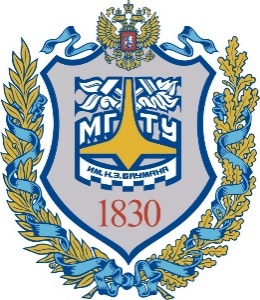 УтверждаюПервый проректор —проректор по учебной работеМГТУ им. Н.Э. Баумана____________ Б.В. Падалкин«___» _____________ 2016 г.Код компетенции по ФГОС Формулировка компетенцииОбщекультурные  компетенции (ОК)ОК-1способностью использовать основы философских знаний для формирования мировоззренческой позиции;ОК-5способностью к коммуникации в устной и письменной  формах на русском и иностранном языках для решения задач межличностного и межкультурного взаимодействия;ОК-6способностью работать в команде, толерантно воспринимать социальные, этнические, конфессиональные и культурные различия.1234Компетенция:код по  ФГОСУровень освоениякомпетенцииРезультаты обучения (РО)показатели достижения результата обучения,  которые студент может продемонстрироватьФормы и методы обучения, способствующие формированию и развитию компетенцииОК-1:способность использовать основы философских знаний для формирования мировоззренческой позицииЗНАТЬ. УМЕТЬ. ВЛАДЕТЬ. содержание основных категорий и понятий теории культуры, наиболее значительные концепции культурологического знания;сущность, социокультурные смыслы и функции культуры;социокультурные смыслы феноменов культуры.обосновывать и аргументировать собственную точку зрения по вопросам развития и основных тенденций современной культуры;анализировать теоретические, прикладные, ценностные аспекты культурологического знания, применять их для обоснования практических решений, касающихся как повседневной жизни, так и профессиональной области.способами выражения своих мыслей и мнения в межличностном и межкультурном  взаимодействии;методами культурологического анализа при решении социокультурных и профессиональных задач;методами и средствами социального познания для решения профессиональных и личных задач, используя современные знания о развитии культуры для достижения поставленных целей.ЛекцииСеминарыСамостоятельная работаАктивные и интерактивные методы обученияИнтерактивная лекция-обсуждение, работа в малых группах.Методы мозгового штурма, Решение творческих задач, работа в группах.ОК-5:способность к коммуникации в устной и письменной  формах на русском и иностранном языках для решения задач межличностного и межкультурного взаимодействияЗНАТЬУМЕТЬ ВЛАДЕТЬнаучный метод типологизации и основные типологические модели культуры; основные модели социокультурной динамики, специфику синергетического подхода; фундаментальный характер проблемы языка культуры, классификацию языков и знаков, символический характер культуры.аргументировано строить устную и письменную речь, способен делать обзоры в форме докладов и презентаций, реферировать тексты культурологического содержания;работать с гуманитарными текстами.навыками получения и использования информации из различных источников, в том числе и на иностранных языках, грамматическими и лексическими возможностями устной и письменной речи;навыками создания сообщений в форме докладов и презентаций, демонстрируя интерес к изучению особенностей и своеобразия других культур и способов жизнедеятельности.способностью использования фундаментальных социологических знаний на практике.ЛекцииСеминарыСамостоятельная работаАктивные и интерактивныеметоды обученияИнтерактивная лекция-обсуждение, работа в малых группах, эссе.Интерактивное общение студентов между собой и с преподавателем  по электронной почте, обсуждение работ и их публичная презентация.ОК-6:способность работать в команде, толерантно воспринимать социальные, этнические, конфессиональные и культурные различияЗНАТЬУМЕТЬВЛАДЕТЬценностную природу культуры и личности как носителя и выразителя культурных ценностей;сложный характер взаимодействия человека и техники, закономерности развития техносферы, взаимодействие техники с другими элементами культуры: экономикой, властью, наукой, искусством.особенности современного этапа функционирования культуры в условиях глобализации.работать в команде, прислушиваться к чужому мнению;выявлять и воспринимать социальные, этнические, конфессиональные и культурные различия.формировать и обосновывать личную позицию по отношению к проблемам культуры.методами и средствами познания, обучения и самоконтроля для интеллектуального развития, повышения своего профессионального и культурного уровня, сохранения здоровья, нравственного и физического самосовершенствования;готовностью к соблюдению прав и выполнению обязанностей гражданина, принятых в обществе моральных норм;навыками  эффективного социального общения, участия  в дискуссиях по основным проблемам развития современной культуры, опыта участия в научно-практических конференциях по вопросам культурологии.ЛекцииСеминарыСамостоятельная работаАктивные и интерактивныеметоды обученияИнтерактивная лекция-обсуждение, работа в малых группах.Методы мозгового штурма, Решение творческих задач, работа в группах.Виды учебной работыОбъем в часах по семестрамОбъем в часах по семестрамОбъем в часах по семестрамВиды учебной работыВсего2 семестр__ семестр1. Контактная работа обучающихся с преподавателем по видам учебных занятий  (всего)Аудиторная работа (всего)3434Лекции (Л)1717Семинары (С)1717Лабораторные работы (ЛР)2. Самостоятельная работа обучающихся (СР) (всего)3838Проработка учебного материала лекций22Подготовка к семинарам 22Подготовка к рубежному контролю, контрольной работе99Подготовка докладов, рефератов, презентации1313Выполнение  текущего домашнего задания12123.Вид промежуточной аттестации обучающегося зачетзачет№п/пТема/раздела/модуляВиды занятий,часыВиды занятий,часыВиды занятий,часыВиды занятий,часыАктивные и интерактивные формы проведения занятийАктивные и интерактивные формы проведения занятийКомпетенция по ФГОС Компетенция по ФГОС Текущий контроль результатов обученияТекущий контроль результатов обученияТекущий контроль результатов обученияТекущий контроль результатов обучения№п/пТема/раздела/модуляЛСЛРСРФорма проведения занятийчасыКомпетенция по ФГОС Компетенция по ФГОС Срок(неделя)ФормыФормыБаллы(мин/макс)2 семестр2 семестр2 семестр2 семестр2 семестр2 семестр2 семестр2 семестр2 семестр2 семестр2 семестр2 семестр2 семестр2 семестр1Понятие культуры4412Обсуждение в группах, совместный анализ и выработка эффективных решений.Интерактивные лекции, решение творческих задач Методика «Мозговой штурм» Общение студентов с преподавателем по электронной почте, обсуждение работ и их публичная презентация. Создание, презентация и обсуждение соц.исследований2ОК-1, ОК-5ОК-1, ОК-55Активность на лекциях, семинарахАктивность на лекциях, семинарах7 / 111Понятие культуры4412Обсуждение в группах, совместный анализ и выработка эффективных решений.Интерактивные лекции, решение творческих задач Методика «Мозговой штурм» Общение студентов с преподавателем по электронной почте, обсуждение работ и их публичная презентация. Создание, презентация и обсуждение соц.исследований2ОК-1, ОК-5ОК-1, ОК-55Творческие задания, устный опросТворческие задания, устный опрос5 / 91Понятие культуры4412Обсуждение в группах, совместный анализ и выработка эффективных решений.Интерактивные лекции, решение творческих задач Методика «Мозговой штурм» Общение студентов с преподавателем по электронной почте, обсуждение работ и их публичная презентация. Создание, презентация и обсуждение соц.исследований2ОК-1, ОК-5ОК-1, ОК-55Рубежный контрольРубежный контроль6 / 101Понятие культуры4412Обсуждение в группах, совместный анализ и выработка эффективных решений.Интерактивные лекции, решение творческих задач Методика «Мозговой штурм» Общение студентов с преподавателем по электронной почте, обсуждение работ и их публичная презентация. Создание, презентация и обсуждение соц.исследований2ОК-1, ОК-5ОК-1, ОК-5ИТОГО ИТОГО ИТОГО 18 / 302Социокультурная коммуникация6612Обсуждение в группах, совместный анализ и выработка эффективных решений.Интерактивные лекции, решение творческих задач Методика «Мозговой штурм» Общение студентов с преподавателем по электронной почте, обсуждение работ и их публичная презентация. Создание, презентация и обсуждение соц.исследований3ОК-5,ОК-6ОК-5,ОК-61111Активность на лекциях, семинарах7 / 112Социокультурная коммуникация6612Обсуждение в группах, совместный анализ и выработка эффективных решений.Интерактивные лекции, решение творческих задач Методика «Мозговой штурм» Общение студентов с преподавателем по электронной почте, обсуждение работ и их публичная презентация. Создание, презентация и обсуждение соц.исследований3ОК-5,ОК-6ОК-5,ОК-61111Творческие задания, устный опрос5 / 92Социокультурная коммуникация6612Обсуждение в группах, совместный анализ и выработка эффективных решений.Интерактивные лекции, решение творческих задач Методика «Мозговой штурм» Общение студентов с преподавателем по электронной почте, обсуждение работ и их публичная презентация. Создание, презентация и обсуждение соц.исследований3ОК-5,ОК-6ОК-5,ОК-61111Рубежный контроль6 / 102Социокультурная коммуникация6612Обсуждение в группах, совместный анализ и выработка эффективных решений.Интерактивные лекции, решение творческих задач Методика «Мозговой штурм» Общение студентов с преподавателем по электронной почте, обсуждение работ и их публичная презентация. Создание, презентация и обсуждение соц.исследований3ОК-5,ОК-6ОК-5,ОК-6ИТОГО ИТОГО ИТОГО 18 / 303Феноменология культуры7714Обсуждение в группах, совместный анализ и выработка эффективных решений.Интерактивные лекции, решение творческих задач Методика «Мозговой штурм» Общение студентов с преподавателем по электронной почте, обсуждение работ и их публичная презентация. Создание, презентация и обсуждение соц.исследований3ОК-6ОК-61616Активность на лекциях, семинарах6 / 103Феноменология культуры7714Обсуждение в группах, совместный анализ и выработка эффективных решений.Интерактивные лекции, решение творческих задач Методика «Мозговой штурм» Общение студентов с преподавателем по электронной почте, обсуждение работ и их публичная презентация. Создание, презентация и обсуждение соц.исследований3ОК-6ОК-61616Домашнее задание12 / 203Феноменология культуры7714Обсуждение в группах, совместный анализ и выработка эффективных решений.Интерактивные лекции, решение творческих задач Методика «Мозговой штурм» Общение студентов с преподавателем по электронной почте, обсуждение работ и их публичная презентация. Создание, презентация и обсуждение соц.исследований3ОК-6ОК-61616Устный опрос6 / 103Феноменология культуры7714Обсуждение в группах, совместный анализ и выработка эффективных решений.Интерактивные лекции, решение творческих задач Методика «Мозговой штурм» Общение студентов с преподавателем по электронной почте, обсуждение работ и их публичная презентация. Создание, презентация и обсуждение соц.исследований3ОК-6ОК-6ИТОГОИТОГОИТОГО24 / 40ИТОГО171738860/100№ п/пНаименование раздела / модуля дисциплиныСодержаниеНаименование раздела / модуля дисциплиныСодержание1.Понятие культурыПонятие культурыЛекции Лекции Л1.1КУЛЬТУРОЛОГИЯ КАК НАУКА. ПОНЯТИЕ И СУЩНОСТЬ КУЛЬТУРЫМесто культурологии в системе наук. Специфика разных видов познавательной деятельности (естественное, техническое, социальное, гуманитарное знание) и процессы сближения и интеграции различных отраслей знания. Интегративный характер культурологического знания. Предметная область культурологии. Статус культурологии в университетском образовании. Понятие культурологии техники. Инженерная деятельность в контексте культуры. Социально значимые профессиональные качества современного инженера. Профессионализм и профессиональная компетентность. Роль образования в становлении интеллектуальных основ профессионализма. Альтернатива технократического и гуманитарного мышления как проблема культуры. Понятие профессиональной культуры. Социальная компетентность как элемент профессиональной культуры.Многообразие подходов к определению сущности культуры как следствие различий мировоззренческих и методологических позиций мыслителей. Методологический плюрализм современного культурологического знания. Функциональное направление изучения культуры. Диффузионизм. Психологическое направление. Игровая концепция культуры (Й. Хейзинга, Х. Ортега-и-Гассет, Г. Гессе). Культурный релятивизм (М. Херсковец, Ф. Нортроп) и теория ценностей (Э. Элберт). Современный неоэволюционизм в понимании культуры (Дж. Стюарт, Дж. Мердок). Многолонейность развития культуры как результат приспособления человека к различным экологическим средам. Л. Уайт о природе культуры и ее элементах. Структуральная антропология (К. Леви-Строс, Ж. Лакан, М. Фуко, Ж. Деррида). Культура как совокупность знаковых систем. Основные принципы структурального метода: структура как относительно устойчивая совокупность отношений; примат отношений над элементами в системе.Открытость категории культура. Культура как надприродное явление, искусственно созданная людьми среда обитания и самоосуществления, механизм регуляции социальных отношений и поведения. Культура как система материальных объектов, идей и образов; технологий их изготовления и оперирования ими; устойчивых связей  между людьми и способов их регулирования; оценочных критериев, имеющихся в обществе. Структура культуры. Специализированный, трансляционный и обыденный уровни культуры. Телеологичное строение культуры. Ценностное «ядро» культуры как ее основопологающий принцип. Инновационность и динамизм «переферийных слоев».2 ч Л1.2ТИПОЛОГИЯ КУЛЬТУРЫПроблема единства и многообразия культур. Понятия типологизации, типа и типологии культуры. Типологизация как способ осмысления социокультурного пространства и как научный метод исследования культуры. Многообразие типологических построений культуры как отражение ее многофункциональности и системного характера. Разнообразие типологий в зависимости от задач, целей и инициативы исследователя. Методологическая роль понятия концепции идеального типа М.Вебера. Критерии (основания) типологизации культур. Проблема неравноценности критериев типологизации. П.А.Сорокин о трех видах типологии: разнородные скопления, выделение культур по сходству и органические системы. Этническое и географическое деление культур как пример типологии первого вида. Выделение культур по сходству: хозяйственно-культурные, лингвистические, историко-этнографические типологии. Органические системы – разграничение культур по совокупности признаков, отражающих тип целостности общества: по философско-антропологическим характеристикам, по ценностным основаниям, по типу социокультурной регуляции, по характеру восприятия действительности и т.п.2 ч СеминарыСеминарыСеминарыС1-1КУЛЬТУРОЛОГИЯ КАК НАУКА. ПОНЯТИЕ КУЛЬТУРЫЦели, задачи и методы культурологии. Проблема генезиса культуры.Понятие культуры. История и логика становления понятия «культура Многообразие подходов, направлений и школ в понимании культуры.2 чС1-2ТИПОЛОГИЯ КУЛЬТУРЫПонятие типа, типологии, типологизации культур.Культурно-историческая типология (Н.Я.Данилевский, О.Шпенглер, А.Д. Тойнби).Типологии культуры по характеру мировосприятия и методам познания.Россия как тип культуры.2 чСамостоятельная работа студентовСамостоятельная работа студентовСР1.1Проработка лекционного курса1 чСР1.2Подготовка к семинарским занятиям 1 чСР1.3Подготовка к рубежному контролю3 чСР1.4Подготовка докладов, рефератов, презентаций 4 ч.СР1.5Выполнение домашнего задания3 ч.2.Социокультурная коммуникацияЛекцииЛекцииЛекцииЛ2.1СОЦИОКУЛЬТУРНАЯ ДИНАМИКАПроблема единства и многообразия культур. Понятия типологизации, типа и типологии культуры. Типологизация как способ осмысления социокультурного пространства и как научный метод исследования культуры. Многообразие типологических построений культуры как отражение ее многофункциональности и системного характера. Разнообразие типологий в зависимости от задач, целей и инициативы исследователя. Методологическая роль понятия концепции идеального типа М.Вебера. Критерии (основания) типологизации культур. Проблема неравноценности критериев типологизации. П.А.Сорокин о трех видах типологии: разнородные скопления, выделение культур по сходству и органические системы. Этническое и географическое деление культур как пример типологии первого вида. Выделение культур по сходству: хозяйственно-культурные, лингвистические, историко-этнографические типологии. Органические системы – разграничение культур по совокупности признаков, отражающих тип целостности общества: по философско-антропологическим характеристикам, по ценностным основаниям, по типу социокультурной регуляции, по характеру восприятия действительности и т.п.Понятие динамики культуры. Соотношение понятий «динамика культуры», «развитие культуры», «изменения культуры», «культурный процесс».Культура как процесс. Внутренние и внешние источники и факторы социокультурных изменений. Устойчивое и изменчивое в культуре. Традиции и новации в динамике культуры.Идеи цикличности и волновых колебаний в динамике социокультурных систем. Суть эволюционистских взглядов на социокультурную динамику: концепции однолинейной, универсальной и многолинейной эволюции. Неоэволюционизм и глобальный эволюционизм.Культура как синергетическая система. Ключевые понятия синергетической парадигмы: неустойчивость, нелинейность, точки бифуркации и катастрофы. Применение синергетики к исследованию процессов социокультурной динамики. Многовариантность путей развития культуры. Проблемы управления социокультурными процессами.2 чЛ2.2МИР ЧЕЛОВЕКА КАК КУЛЬТУРАЧеловек как биосоциокультурное существо. Понятие личности. Личность как продукт взаимодействия социокультурных и психобиологических сил. Диалектика культуры и личности. Личность – маша объект культурного воздействия (усвоение культуры). Личность – носитель и выразитель определенных культурных ценностей (функционирование в культурной среде). Личность как субъект культурного творчества (созидание культуры). Культура как внутреннее содержание личности.Ценностная природа культуры. Понятие «ценности». Мир человека как мир ценностей. Ценностная ориентация как личностная значимость культурных ценностей, определенность и направленность различных видов социокультурной деятельности. Виды ценностей: ценности-идеалы; предметные ценности; ценности-свойства; ценности знания; ценности как специфический вид норм, запретов, императивов, задаваемых культурой. Интегративные уровни личности: уровень социокультурных ролей; уровень социального характера и уровень экзистенциальных структур. Понятие «харизмы» и «харизматической личности». Статус личностного начала и его содержание в различных типах культуры. Модели личности. Личность в светских и религиозных культурах. Личность в восточных культурах. Приоритет самостоятельного личностного начала в классической европейской культуре. Принцип индивидуализма. Кризис личности в техногенной цивилизации: проблема отчуждения, деперсонализации, утраты гуманистических ориентаций. Бегство от «я».Проблема творчества в культуре. Характеристики различных видов творчества (научного, религиозного, художественного, технического и др.). Черты творческого мышления. Научный и художественный талант. Гений в искусстве и науке. Универсальность великих личностей.Процессы социализации и инкультурации личности. Понятия «маргинальность» и «маргинальная личность».2 чЛ2.3ЯЗЫК КУЛЬТУРЫ И МЕЖКУЛЬТУРНАЯ КОММУНИКАЦИЯФундаментальный характер проблемы языка культуры. Знаково-символическая природа культуры. Архетипичность знаково-символических форм. Язык культуры как универсальная форма осмысления реальности. Понятие культурного кода. Проблемы кодирования информации. Понимание как интеллектуальный фактор и как сопереживание. Понимание как условие межкультурной коммуникации. Множественность языков культуры, их классификация.Язык как специфически знаковый способ сохранения, обработки и передачи информации. Сущность и виды знаков. Семиотический анализ культуры. Роль семиотики в понимании языка культуры.Материальный и нематериальный планы бытия. Символичность культуры. Процессы формирования символических структур. Понятие «знак – символ – образ». Символ в науке, искусстве и религии.Культура как текст. Специфика постмодернистской интерпретации понятие «текст». Понятие текста, контекста, подтекста. Гипертекст как феномен информационной культуры. Герменевтика как теория, искусство и практика понимания и интерпретации текстов.Понятие и основные теории межкультурной коммуникации. Структура межкультурной коммуникации. Вербальная, невербальная и паравербальная коммуникации. Проблема понимания в межкультурной коммуникации. Межкультурные конфликты и пути их преодоления. Стереотипы восприятия и предрассудки в межкультурной коммуникации.2 ч.СеминарыСеминарыСеминарыС2-1СОЦИОКУЛЬТУРНАЯ ДИНАМИКАПонятие социокультурной динамики.Эволюционные взгляды на динамику культуры. Синергетический подход в исследованиях социокультурных процессов.2 чС2-2ЧЕЛОВЕК В СИСТЕМЕ СОЦИОКУЛЬТУРНЫХ ВЗАИМОДЕЙСТВИЙЛичность как ценность и мир ценностей личности. Проблемы культурной и социальной идентичности. Культурная обусловленность базовой структуры личности (национальный характер). Смысл культурного творчества человека.2 чС2-3ЯЗЫК КУЛЬТУРЫ И МЕЖКУЛЬТУРНАЯ КОММУНИКАЦИЯЯзык как способ создания, хранения, переработки и передачи культурной информации. Культура как знаковая модель действительности. Семиотика и герменевтика.Проблема понимания как фундаментальная проблема культуры. Межкультурная коммуникация.2 ч.Самостоятельная работа студентовСамостоятельная работа студентовСамостоятельная работа студентовСР2.1Проработка лекционного курса1,5 чСР2.2Подготовка к семинарским занятиям 1,5 чСР2.3Подготовка к рубежному контролю3 чСР2.4Подготовка докладов, рефератов, презентаций3 ч.СР2.5Выполнение домашнего задания3 ч.3.Феноменология культурыЛекцииЛ3.1ИСКУССТВО В УСЛОВИЯХ СОВРЕМЕННОЙ ТЕХНОСФЕРЫХудожественная картина мира как образное отражение действительности. Техника как искусство и мастерство, понятие «techne» в античности. Познавательная, коммуникативная, компенсаторная, гедонистическая, идеологическая, эстетическая, информативная знаково-символическая модели искусства. Искусство как чувственный образ мира. Взаимодействие искусства с другими элементами культуры (экономикой, политикой, философией, религией, наукой, техникой).Сущность, структура, механизмы функционирования техносферы. Этапы становления техносферы. Инфосфера как этап ноосферогенеза.Проблема взаимодействия и синтеза искусств. Синестезия и появление новых искусств. Воздействие техносферы на искусство. Влияние инфокоммуникационных технологий на художественную культуру. Светомузыка как художественный феномен. Международные фестивали света. Классификация медиа-арта: видео-арт, телекоммуникейшн-арт, искусство видеоинсталяций, экспериментальное кино, технологическое искусство (электроник-арт, робото-арт, геномик арт). Появление новых видов искусств в глобальной сети Интернет. Возникновение виртуальной реальности как феномена современного искусства. Два пространства виртуал-арта: динамическое и интерактивное. Виртуальные музеи, галереи, кафе. Техногенная опосредованность и интерактивность эстетического опыта.2 ч.Л3.2РЕЛИГИЯ И НАУКА В КОНТЕКСТЕ КУЛЬТУРЫСпецифика культурологического понимания сущности религии. Структурные компоненты религиозной системы. Функции религии как сферы духовной деятельности. Соотношение религии и культурной среды. Религиозное и светское начала в культуре.Религиозное сознание и религиозная деятельность, их отражение в духовной жизни общества. Специфика религиозных ценностей Религия как средство рационализации поведения.Значение мировых религий в социокультурной интеграции личности и общества.Наука как феномен культуры. Научное и мифологическое мышление. Основные этапы развития науки. Наука как система, как социальный институт, как деятельность. Модели научного знания. Проблема соотношения научного и религиозного знания в истории культуры. Гносеологические и ценностные аспекты науки. Критерии научности. Специфичность естественнонаучного, технического и социогуманитарного знания. Этические императивы ученых.Социокультурные смыслы науки и религии. Вера и знание. Наука и религия в свете динамических сдвигов в структуре культуры, обновления ее ценностного ядра. Познавательные модели мира. Сравнительный анализ религиозной и научной картины мира в динамике цивилизаций и культур. Научные революции и религиозное сознание. Взаимодействие науки и религии с другими феноменами культуры.2 ч.Л3.3СОЦИОКУЛЬТУРНЫЕ СМЫСЛЫ ТЕХНИКИ И ИНЖЕНЕРИИПонятие техники в узком и широком смысле. Сложный характер взаимоотношений человека и техники. Осознание опасности техники в XX столетии. Техносфера, закономерности развития, проблема управления ею. Техника в ракурсе технических, естественных, социальных и гуманитарных наук. Специфика культурологического взгляда на технику и его значимость для инженера-профессионала. История и логика развития социокультурных аспектов техники (концепции Э.Каппа, Ф.Дессауэра, К.Ясперса, М.Хайдеггера, Х.Ортеги-и-Гассета, Н.Бердяева). «Философия техники» профессора ИТУ П.К.Энгельмейера.Антропологические и социокультурные предпосылки возникновения техники. Социокультурные смыслы техники. Техника как социокультурная ценность: техника как объект, как знание, как специфический вид деятельности, как определенная ментальность.Техника как часть социокультурного пространства. Взаимодействие техники с другими элементами культуры: экономикой, властью, наукой, искусством, системой образования. Роль техники в динамике культуры. Настоящее и будущее техносферы.Техника и человек. Проблема границ между человеком и машиной. Естественный и искусственный интеллект. Логика развития инженерного мышления. Знание, понимание, ответственность – социокультурная парадигма технического проектирования в глобальной системе «техника-человек-окружающая Среда». Этические императивы инженера.Технократизм как проблема общества и культуры. Сущность кризиса техногенной цивилизации и перспективы его преодоления.2 ч.Л3.4КУЛЬТУРА И ЦИВИЛИЗАЦИЯ В КОНТЕКСТЕ ГЛОБАЛИЗАЦИИПонятие культуры и цивилизации, история и логика их взаимоотношений. Взаимодействие культуры и цивилизации. Многообразие современных трактовок соотношения культуры и цивилизации.Место и роль культуры в цивилизационном процессе. Культура как генератор социально-экономических трансформаций. Культура как социогенетика цивилизации, как генотип общества, формирующий механизм наследственности и «отбора» цивилизации. Культура как фактор устойчивости социального организма, адаптации к окружающей культурно-цивилизационной среде. Роль культуры в динамике цивилизаций.Перспективы взаимодействия культуры и цивилизации. Традиционный и техногенный типы цивилизационного развития. Концепция мировой глобальной цивилизации и культуры как стремление человечества к общепланетарному взаимодействию и культурному единству при сохранении культурного своеобразия. Мегатенденции современного развития. Информационное общество: этап цивилизационного развития и возникновение нового типа культуры. Особенности современного этапа цивилизационного развития и проблемы культуры.1 ч.СеминарыСеминарыСеминарыС3-1ИСКУССТВО В СИСТЕМЕ КУЛЬТУРЫСпецифика искусства как элемента культуры. Взаимосвязь искусства с другими элементами культуры (экономикой, политикой, философией, религией, наукой, техникой).Элитарное и массовое искусства. Проблема «дегуманизации искусства» (Х. Ортега-и-Гассет).Взаимодействие искусства и техники.«Пограничные» области  художественной  культуры (феномен моды, отдельные виды спорта, компьютерная графика, новые виды искусств.2 ч.С3-2РЕЛИГИЯ И НАУКА В КОНТЕКСТЕ КУЛЬТУРЫСтруктура и типология религий. Социокультурные смыслы религии.Наука как система. Наука как социальный институт; деятельность; знание. Социокультурные смыслы науки.Взаимодействие науки и религии. Смысл культурного творчества человека.2 ч.С3-3СОЦИОКУЛЬТУРНЫЕ СМЫСЛЫ ТЕХНИКИ И ИНЖЕНЕРИИТехника и человек: проблемы взаимодействия. Социокультурные смыслы техники.Социокультурные смыслы инженерной деятельности.Понятия «техносфера» и «инфосфера». Сущность кризиса техногенной цивилизации и перспективы его преодоления.2 ч.С3-4КУЛЬТУРА И ЦИВИЛИЗАЦИЯ В УСЛОВИЯХ ГЛОБАЛИЗАЦИИГлобализация и глобальные проблемы современности.Место и роль культуры в цивилизационном процессе.Особенности современной цивилизации и проблемы культуры.1 ч.Самостоятельная работа студентовСамостоятельная работа студентовСамостоятельная работа студентовСР3.1Проработка лекционного курса1,5 чСР3.2Подготовка к семинарским занятиям 1,5 чСР3.3Конспектирование изученных первоисточников3 ч.СР3.4Подготовка к рубежному контролю3 чСР3.5Подготовка докладов, рефератов, презентаций3 ч.СР3.6Выполнение домашнего задания2 ч.№ п/пНаименованиемодулядисциплиныБаллы по итогам модуляБаллы по итогам модуля№ п/пНаименованиемодулядисциплиныМинимумМаксимум2 семестр1.Модуль 1. Теоретические основы социологии культуры18302.Модуль 2. Уровни и формы культуры18303.Модуль 3. Личность и культура как факторы социальных изменений2440ИТОГО текущий контроль во 2 семестре 60100Итого 60100РейтингОценка на экзамене, дифференцированном зачётеОценка на зачете85 – 100отличнозачет71 – 84хорошозачет60 – 70удовлетворительнозачет0 – 59неудовлетворительнонезачет№ п/пВид занятийВид и наименованиеоборудования1.Лекционные и семинарские занятияспециально оборудованные аудитории с мультимедийными средствами, средствами звуковоспроизведения и имеющие выход в сеть Интернет; помещения для проведения аудиторных занятий, оборудованные учебной мебелью; аудитории оснащенные компьютерами с доступом к базам данных и сети Интернет; студии; компьютерные классы.2.Самостоятельная работа.библиотека, имеющая рабочие места для студентов; выставочные залы; аудитории, оснащенные компьютерами с доступом к сети Интернет. Социокультурное пространство университета позволяет студенту качественно выполнять самостоятельную работу. Номер изменения, дата внесения изменения, номер страницы для внесения изменений№1 от 05.05.2017, с. 19Номер изменения, дата внесения изменения, номер страницы для внесения изменений№1 от 05.05.2017, с. 19БЫЛО:7.1 Основная литература по дисциплине7.1.1.	Культурология: Курс лекций  /Под ред. И.А. Акимовой. М.: МГТУ им. Н.Э. Баумана, 2015. – 121 с.7.1.2.	Культурология: Методические рекомендации для подготовки к семинарским занятиям / Под ред. И.А. Акимовой. М.: МГТУ им. Н.Э. Баумана, 2014. – 109 с.СТАЛО:7.1 Основная литература по дисциплине7.1.1.	Багдасарьян, Н. Г. Культурология : учебник и практикум для академического бакалавриата / Н. Г. Багдасарьян. – 3-е изд., перераб. и доп. – М. : Издательство Юрайт, 2017. – 410 с. 7.1.2.Багдасарьян Н.Г. Культурология: учебник для вузов – М.: Высшее образование, 2016.7.1.3.	Культурология: Курс лекций  /Под ред. И.А. Акимовой. М.: МГТУ им. Н.Э. Баумана, 2015. – 121 с.7.1.4.	Воронкова Л. П. Культурология : учебник для СПО / Л. П. Воронкова. — 2-е изд., испр. и доп. — М. : Издательство Юрайт, 2017. — 256 с.7.1.5.	Культурология: Методические рекомендации для подготовки к семинарским занятиям / Под ред. И.А. Акимовой. М.: МГТУ им. Н.Э. Баумана, 2014. – 109 с.Основание: Актуализация программа в связи с выходом новых учебных пособий.Основание: Актуализация программа в связи с выходом новых учебных пособий.Подпись лица, ответственного за внесение измененийПодпись лица, ответственного за внесение изменений